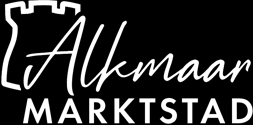 Vergadering van deelnemers

Stichting Markten AlkmaarDatum	27 maart 2023		Locatie	Fletcher Hotel, Kennemerstraatweg 425, 1851 PD HEILOOTijdstip	19.30 uur – 22.00 uurGenodigden	Alle vaste standplaatshouders/ contractanten PresentielijstAanwezig zijn:

1. Ruud Bakker (Bestuur)                   16. Bo Vijn                                        31. Cor Beentjes
2. Hans Slot                                           17. George Noordhuis                   32. Henk Roos
3. Pedram Nazari                                 18.Roos Scholten                            33. Karla Roos
4. Negar Nazari (Bestuur)                   19. Lonneke Versteeg                    34. Dick Klepper (Bestuur)
5. Alex Visser                                         20. Sylvester Theuns                      35. Leoniek Hendriks (Marketing)
6. Jochem van der Bunt (Bestuur)     21. Robert Theuns                          36. Thijs Dehé (Marktmeester)
7. Willem Klepper                                 22. Erica Theuns
8. Wilco Visser                                       23. Esther Davidson
9. Jeroen Rampen                                 24. MJA Markten/Dr.Watch
10. Gilbert Scholten                              25. Rene Beentjes (Bestuur)
11. Jaap van Kooten                             26. Peter Heus
12. Tom Beentjes                                  27. Ronald Blaauwboer
13. Karel Jansen                                    28. Kees van Assum
14. Jan Jansen                                        29. Michel Meesters
15. Alex Hoogland                                 30. Jan Stoete Afmeldingen: 1. Jacques Huisman 2. Huy Nguygen 3. Arno Schuuring 4. Turan Pirgon 5. Rutger Horing 6. Ronald Ter Steege 7. Ed (noten De Mare) 8. Aad (’t Wolwinkeltje De Mare) 9. Jonathan (loempia De Rijp) 10. M. Bartels (Bloemen De Rijp) 11. Rob Wortel (Poelier De Rijp) NotulenOpeningDe voorzitter opent de vergadering om 19.58 en heet iedereen van harte welkom. De voorzitter is blij met de hoge opkomst, aangezien dit een blijk van waardering geeft naar het bestuur en management. Het voorzitterschap is hem in het afgelopen jaar zwaar gevallen, omdat er in de begin fase voortdurend strijd was. In oktober 2021 is de stichting een overeenkomst met ‘De Marktmanager’ van Paul Nijhuis aangegaan. De stichting had hier een goed gevoel over na wat hen was voorgelegd en beloofd. Halverwege 2022 pakte dit helaas anders uit. Er werd wel beterschap beloofd, maar helaas niet naar tevredenheid. Ook werd door de gemeente opgemerkt dat er tijdens de Kaasmarkt fysiek geen marktmeester aanwezig was. De voorzitter is uiteindelijk in contact gekomen met Thijs Dehé en heeft hem aan Paul Nijhuis voorgesteld. Thijs Dehé heeft hierna de Kaasmarkt op zich genomen. Begin augustus bleek ook dat er geen voorbereidingen waren getroffen m.b.t. de Lappendag. Thijs Dehé heeft, met de expertise van Gilbert Scholten ,de lappendag binnen vier weken kunnen realiseren. Complimenten naar deze heren.  Hierna is Thijs Dehé benaderd om voor de stichting het management voor 2023 op zich te nemen. In september is er besloten om de overeenkomst met Paul Nijhuis per 1 oktober niet te verlengen en met een uitloop van drie maanden tot einde boekjaar af te sluiten. Alle achterstallige werkzaamheden en facturaties zijn door Paul Nijhuis ingelopen. Tevens heeft hij geheel op eigen kosten de eerste drie weken van 2023 boekhoudkundig alles ingeleverd bij Wiedijk en gezorgd voor een goede overdracht naar Thijs Dehé. In de laatste maanden van 2022 is er veel geld ingevorderd. Hierdoor is de belastingschuld, die was ontstaan in Corona tijd, afbetaald. De stichting had voor het einde van het jaar meer dan €15.000,- winst gemaakt. Om deze reden heeft een ieder die zijn jaarfacturen van 2022 had voldaan over 12 maanden 20% teruggestort gekregen. De voorzitter wilt voor 2023 een gezonde stichting, een nieuw management en een nieuw bestuur. Het is de markt van de gebruikers en het bestuur is er om binnen de overeenkomst die is opgesteld de belangen van een ieder te behartigen, maar het totaalbelang zal altijd voorop staan. Dit doet het bestuur geheel belangeloos en hoopt op de steun van de gebruikers. Vaststelling AgendaDe agenda wordt ongewijzigd vastgesteld. Ingekomen stukken en mededelingenEr zijn geen ingekomen stukken en/of mededelingen.Vaststelling verslag deelnemersvergadering 25-04-2022Deze wordt formeel vastgesteld. Hierop zijn geen aanmerkingen. De notulen zijn terug te vinden op de website: www.naardemarktalkmaar.nl en worden zowel inhoudelijk als tekstueel akkoord bevonden. Verantwoording door bestuur/financieel verslag 2022Zie bijlage 1 van dit verslag.Ruud Bakker is sinds juni 2022 penningmeester van de stichting. Er is een nieuwe koers ingeslagen. De facturatie is anders ingericht. Alle deelnemers kunnen enkel per maand betalen. Crediteuren worden betaald in het maand of tijdvak waar het op van toepassing is, zodat er geen overlopende posten ontstaan. Facturen worden niet meer verrekend, maar volledig heen en weer betaald. Er worden enkel betalingen gedaan voor voltooide zaken en geen vooruitbetalingen meer. Met deze simpele en eenduidige werkwijze zijn er geen verwarringen meer en voldoende tijd om binnen de maand betalingen binnen te hebben. Hierdoor heeft de stichting aan het einde van elke maand maximaal inzicht in de financiële status. Controles op de uitgaven gaat voortaan in drie stappen. Hierdoor worden de uitgaven altijd dubbel gecheckt: Stap 1. door de marktmanager en klaar gezet in het boekhoudpakket (trifact)voor accountant Wiedijk;Stap 2. door de penningmeester akkoord in het boekhoudpakket ( snelstart);Stap 3. betaling volgt door penningmeester en bij absentie door voorzitter. 
Archivering financiën: 
Facturen gaan via marktmanager digitaal naar het boekhoudpakket Wiedijk online, de penningmeester maakt en archiveert nog een ouderwetse printversie. Periodiek worden facturen nog in verzamel (maand/kwartaal) pdf opgeslagen. Met deze werkwijze en archivering wordt er geprobeerd om het voor iedereen, zonder boekhoudkennis, begrijpelijk te houden en bij overdracht (bestuur) functies te vergemakkelijken.
2022:
Over het jaar 2022 zijn er geen bijzonderheden. De Begroting van 2022 is begroot en gerealiseerd. Er zit een verschil in van €20.000,-. oorzaak hiervan is dat Paul Nijhuis de elektra in de kosten van de weekmarkt heeft berekend en later apart opgevoerd. En de deelname is na de coronaperiode verminderd. Eind 2022 nieuwe post, te weten creditering van €25.000,- tot €28.000,-. In de maand december van 2022 was de saldo meer dan €100.000,-. Bij een te groot saldo is de stichting belasting verschuldigd. Om dit te voorkomen is 20% van het marktgeld terugbetaald aan de ondernemers en zijn oude belastingschulden afbetaald. Eind 2022 minder dan 1% aan overlopende posten. Begroting 2023
2023 is in grote mate gelijk aan de begroting van 2022. Grootste verschil is de verhoging van de elektra kosten. Deze post is niet goed vastgelegd. Na recentelijk overleg met de gemeente blijkt dat deze de kosten wilt verhogen met 60%. Toelichting Dick Klepper: de gemeente heeft alles uitbesteed aan HVC. Deze is vervolgens doorgestuurd naar de gemeente, en is tien maal hoger dan normaal uitgevallen. Dit is bij de Raad neergelegd en deze zal beslissen hoe hoog de kosten uiteindelijk worden en hoe deze zullen worden verdeeld. Tarief van de deelnemers zal niet meteen worden verhoogd. Er wordt gevraagd waarom de omzet van 2023 gelijk is aan 2022. Deze begroting is gemaakt aan de hand van gerealiseerde cijfers. Hierdoor is er per saldo niet veel verschil. Er zijn echter wel veel nieuwe aanmeldingen dit jaar, maar hiervoor is niet direct plaats. De weekmarkten staan op €110.000,- hierbij was de omzet inclusief de stroom. Dit jaar wordt dit apart van elkaar berekend. Hierdoor ontstaat er een stijging van €10.000,-.Marktbeheer/marktmanagement:Hiervoor is €51.500,- begroot. Hierbij is een offerteakkoord bevonden van Thijs Dehé. En is als volgt opgebouwd: weekmarkt 52 x 20 uur, vrijdag kaasmarkt 26 x 2 uur en verzorgen jaarmarkt 120 uur. 
Promotie:
Begroot op €30.000,- en is niet gebaseerd op voorgaande jaren. Na het eerste kwartaal is hierover geëvalueerd en dit bedrag kan nog worden bijgesteld. 
Verzekeringen:
 Deze zullen met €1000,- toenemen. De verzekeringen zijn weggehaald bij Schouten Zekerheid in Rotterdam. En worden nu ondergebracht bij Stoop assurantiën in Heerhugowaard. De stichting heeft drie verzekeringen:- Bedrijfs WA verzekering;- Bestuurs WA;- Rechtsbijstandverzekering.Er wordt gevraagd waarom de incassokosten op nihil staan. De verwachting is dat het nihil zal blijven, omdat er erg strak wordt gefactureerd door Thijs Dehé. Er wordt begin van de maand gefactureerd en bij achterstand zal Thijs Dehé dit meteen bij de ondernemer aan de kraam bespreken om het achterstallige bedrag binnen een maand in te vorderen. Verder wordt er toegelicht dat er voldoende buffer is, te weten saldo bedraagt €72.000,-. Afhankelijk van de fiscale wetgeving wordt er €40.000 aangehouden voor het einde van 2023.  Er wordt gevraagd waar de promotiekosten nu uit bestaan. Dit is een schatting voor 2023. Voor 2022 was dit hierop begroot en zal na evaluatie worden bijgesteld. In de bruikleenovereenkomst van de gemeente moest een minimum worden aangegeven van €20.000,-. De kosten zijn hoger geschat en de baten lager, zodat er aan het eind van 2023 geen tegenvallers ontstaan. Tot slot is er in december 2022 €16.000,- teruggehaald aan btw. over de voorgaande jaren. Hierdoor is de btw schuld versneld afgelost. Afscheid voormalige bestuursledenEr zijn drie aftredende bestuursleden:

- Gilbert Scholten 
- Karla Roos
- Robbert Meegdes (afwezig) Dick Klepper bedankt Gilbert Scholten voor zijn inzet van de afgelopen jaren. Hij geeft aan dat Gilbert een zeer grote rol heeft gespeeld bij het verzelfstandigen van de Alkmaarse Markten en dat er zonder hem waarschijnlijk nu geen markt had gestaan. Ook geeft hij aan het zeer jammer te vinden dat Gilbert aftreed als bestuurslid. Dick Klepper overhandigt Gilbert Scholten een bos bloemen en een cadeaubon. Karla Roos is vanaf het eerste uur de trouwe notulist geweest van de stichting. Karla wordt bedankt voor haar inzet en krijgt eveneens een bos bloemen en een cadeaubon. Voorstellen nieuwe bestuur
Negar Hedayat Pajouh, secretaris. Elly’s Delicatessen, staat op de zaterdagmarkt met olijven en tapenades. René Beentjes, bestuurslid. Beentjes Bloemen, staat op Overdie markt, Oudorp, en de Mare met bloemen en planten. Jochem van de Bunt, bestuurslid. Bakker Jochem, staat op zaterdagmarkt, Oudorp en de Mare met brood en banket. 
Alle bestuursleden zijn ingeschreven bij de KvK. Tevens hebben zij een UBO verklaring ingevuld en zijn ingeschreven bij de ING Bank. 
Vooruitblik en plannen 2023 (visie Leoniek/Visie Thijs)
Visie Leoniek:
Terugblik 2022
Leoniek is in 2022 gestart met haar werkzaamheden voor de stichting. Haar voornaamste taak was om de socials onder handen te nemen. Dit is in het begin erg lastig geweest, omdat er maar weinig respons was vanuit de ondernemers. Zij is vorig jaar begonnen met een speurtocht over de markt. Daaropvolgend kwamen er meer foto’s en video’s van de ondernemers. Alex Hoogland wordt geprezen in het feit dat hij wekelijks voor input zorgt. Niet alleen van zijn eigen kraam, maar ook voor die van zijn buren. Er zijn op dit moment redelijk veel bezoekers op de socials van de Alkmaarse Markten. Cor en Nel beentjes wordt veel gezien. Het doel is om nog meer ondernemers hierin te betrekken. Thijs Dehé plaatst oproepen op de marktapp om zo ondernemers te stimuleren om meer input aan te leveren. De website heeft Leoniek overgenomen van Paul Nijhuis. Er is een aanvraag geweest om een eigen inlog te creëren voor de ondernemers, zodat zij zelf content kunnen plaatsen op de website. De inlog is ontwikkeld maar nog niet volledig uitgewerkt en geïmplementeerd. Verder zijn er in het afgelopen jaar een aantal evenementen georganiseerd. Onder andere ‘Nico met z’n Kliko’ en een fotograaf.

Vooruitzicht 2023 
- Inzetten op productiemeiden die met producten van de ondernemers over de markt lopen.
- Activiteiten voor kinderen, zo zal de tijdsbesteding op de markt oplopen. - Knutselmand voor Pasen, waarbij de deelnemende ondernemers de mandjes zullen vullen met hun producten. 
-  Wandelvierdaagse, plan volgt
- Interactie met publiek, zoals ‘Nico met z’n Kliko’
- Merchandise, meer zichtbaarheid creëren richting de Alkmaarse Markten, zoals bijv. op campings. 
- Alkmaar Ontzet, in gesprek met stichting Bolwerk. Echter blijkt dat de communicatie erg lastig verloopt. Communicatie wordt wel weer op gang gebracht om een samenwerking te kunnen realiseren. 

Er wordt gevraagd hoe de merchandise eruit komt te zien en of het mogelijk is om als ondernemer ook je eigen logo erop te plaatsen. Er is hier nog geen concreet plan voor gemaakt, dit heeft ook te maken met het budget dat hiervoor beschikbaar zal worden gesteld. Er worden op dit moment tassen gemaakt met de logo van Alkmaar Marktstad. Het idee is om de tassen te vullen met producten van de ondernemers en eventueel te verloten op de facebookpagina. Ook wordt er gevraagd waarom sommige ondernemers nog niet zichtbaar zijn op de website. Het plan is om een lijst door te nemen van de ondernemers van de Alkmaarse Markten. Hiervandaan wordt er per ondernemer gevraagd om input, zoals bijv. logo om de website zo actueel mogelijk te houden. Verder is het zeer gewenst zowel vanuit de ondernemers als vanuit het bestuur, dat er promotiefilms worden gemaakt. Door middel van drones kunnen promotiefilms worden gemaakt van de algehele markt en deze kunnen vervolgens bij de nabijgelegen campings ter promotie worden aangeboden. Verder wordt er gevraagd of de ondernemers om personeel kunnen vragen via de facebookpagina en website van de Alkmaarse Markten. Leoniek geeft aan dat de ondernemers dit kunnen aanleveren bij haar, zodat zij dit op de sociale kanalen kan plaatsen. Ook wordt er gevraagd of er een app kan worden gemaakt. Dit is een mooi streven voor de toekomst. Tot nu toe wordt er niet genoeg input geleverd door de ondernemers voor de sociale kanalen die er wel beschikbaar zijn. Het is wenselijk om dit eerst te verbeteren en vervolgens te gaan kijken naar andere opties voor in de toekomst. Er wordt opgemerkt dat er veel wordt besproken over de acties met betrekking tot de zaterdagmarkt. Alkmaar heeft echter ook meer markten, zoals Oudorp en de Mare. Daarvoor wordt op dit moment geen content voor geplaatst op de socials. Leoniek wilt weten hoe de ondernemers van de betreffende markten het beste te bereiken zijn zodat zij ook voor deze markten meer content kan gaan plaatsen op de sociale kanalen van Alkmaar Marktstad. Tot slot wordt er gevraagd of er ruimte is voor promotie in het magazine Alkmaar Prachtstad. Deze magazine verschijnt twee keer per jaar in een oplage van 110.000 exemplaren in Alkmaar en omstreken. Het magazine wordt aan huis verspreid en is een zeer goed medium voor ondernemers om hun aanbiedingen hierin te plaatsen, aangezien het een zeer groot bereik heeft. Leoniek zal hier informatie over inwinnen. Visie Thijs:
Als marktmanager vindt Thijs het belangrijk dat iedereen er op wordt gewezen dat de markt wordt gemaakt door alle deelnemers hiervan. Thijs staat voor eenvoud, is goed benaderbaar en doet zijn werkzaamheden op de markt in het algemeen belang. Thijs geeft aan eenduidig en eerlijk te zijn, en zal iedereen daarom ook op dezelfde wijze aanspreken. Voor iedereen gelden hierbij dezelfde regels en eventuele consequenties. 
Met betrekking tot zijn visie zal Thijs een zeer actieve rol innemen. Dit doet hij op administratief gebied maar gaat ook actief op zoek naar ondernemers die interessant kunnen zijn voor de Alkmaarse markten. Alle beslissingen hieromtrent worden genomen in het algemeen belang van de markt. Thijs legt verantwoording af aan het bestuur. En tot slot heeft Thijs als persoonlijke doelstelling: werken aan een mooie, aantrekkelijke, levendige markt, waar in 2023 zowel het aantal bezoekers als het aantal deelnemende ondernemers groeit, en waarbij als gevolg de behaalde resultaten van deze ondernemers verbeteren. 
Rondvraag
Er is een grote ontevredenheid over de kramenzetter. Dit heeft voornamelijk betrekking op de kwaliteit, bereikbaarheid, facturaties en het tarief van de kramenzetter. Dit zal bij de eerstvolgende bestuursvergadering worden behandeld. Is het mogelijk om informatie te verschaffen aan de ondernemers over veranderingen op de markt. De voorzitter geeft aan dat er eventueel mededelingen kunnen worden geplaatst op de groepsapp van de desbetreffende markt. Dient er nog steeds een ontheffing te worden aangevraagd voor het wegzetten van de auto’s? Thijs geeft aan dat de enige ontheffing die de ondernemers hadden, was voor het tegen het verkeer inrijden, hier wordt echter niet op gehandhaafd, en wordt daarom ook niet meer aangevraagd bij de gemeente. De beste optie om een eventuele bekeuring te ontwijken, is om de grote kerk heen te rijden. Mocht het zo zijn dat de ondernemers weer marktgeld teruggestort krijgen, kan dit ook in vorm van cadeaubonnen worden teruggevloeid naar de klanten de desbetreffende ondernemer? De voorzitter geeft aan dat hiervoor voldoende draagvlak moet zijn. Leoniek geeft aan dat hiervoor per ondernemer een plan voor moet worden gemaakt. George Noordhuis wilt graag weten hoe het bestuur omgaat met vrijgekomen standplaatsen. De voorzitter geeft aan dat de bestaande ondernemer zelf zijn plaats kan overdragen mits dit in dezelfde branche is. Mochten er standplaatsen vrijkomen die niet direct worden opgevuld, dan kunnen andere ondernemers zich hiervoor aanmelden. Deze zullen hierover op de hoogte worden gesteld via de marktapp. Gilbert Scholten wilt weten waarom er bij het nemen van bestuursbesluiten van een democratisch bestuur, waarbij er één enkel bestuurslid tegen is, deze zich niet conformeert aan het bestuursbesluit. Mag een bestuurder ook een nevenfunctie hebben bij de CVAH? De voorzitter geeft aan dat dit niet wenselijk is. 
Mag een bestuurslid advies aan kooplieden geven tegen zijn/haar eigen bestuur. De voorzitter geeft aan dat de betreffende bestuurslid hierop is aangesproken en dat dit in de toekomst niet meer zal gebeuren. Verder geeft Gilbert aan het zeer discutabel te vinden hoe de gang van zaken gaan in het bestuur met de desbetreffende bestuurslid. Tot slot wilt hij weten hoe het bestuur om zal gaan met de schaarse vergunning. De penningmeester geeft aan alle jurisprudentie hieromtrent te hebben gevolgd. De Staten Generaal heeft als volgt de schaarse vergunning omschreven: op het moment dat er meer kandidaten zijn dan plekken gaat de schaarse vergunning een rol spelen. De gemeente moet de potentiële kandidaten in kennis stellen van het voornemen van een inschrijving waarbij de spelregels van de toewijzing worden uiteengezet zodat de potentiële kandidaat zijn inschrijving kan aanpassen aan de reglementen. En de schaarse vergunning  wordt niet voor onbepaalde tijd uitgegeven. Voor het te bepalen termijn is tot nu toe geen uitspraak over gedaan. Gilbert wilt graag weten hoe de stichting hier als privaatrechtelijk orgaan mee zal omgaan op het moment dat er meerdere inschrijvingen zijn van stichtingen die de markt willen organiseren in Alkmaar. De voorzitter geeft aan dat het bestuur zich hierover zal beraadslagen in de eerstvolgende bestuursvergadering. SluitingDe voorzitter sluit de vergadering om 21.36 uur. Hij bedankt de aanwezigen voor hun komst en nodigt iedereen uit voor een borrel aan de bar. 